LAMPIRANLampiran 1.	Gambar Sampel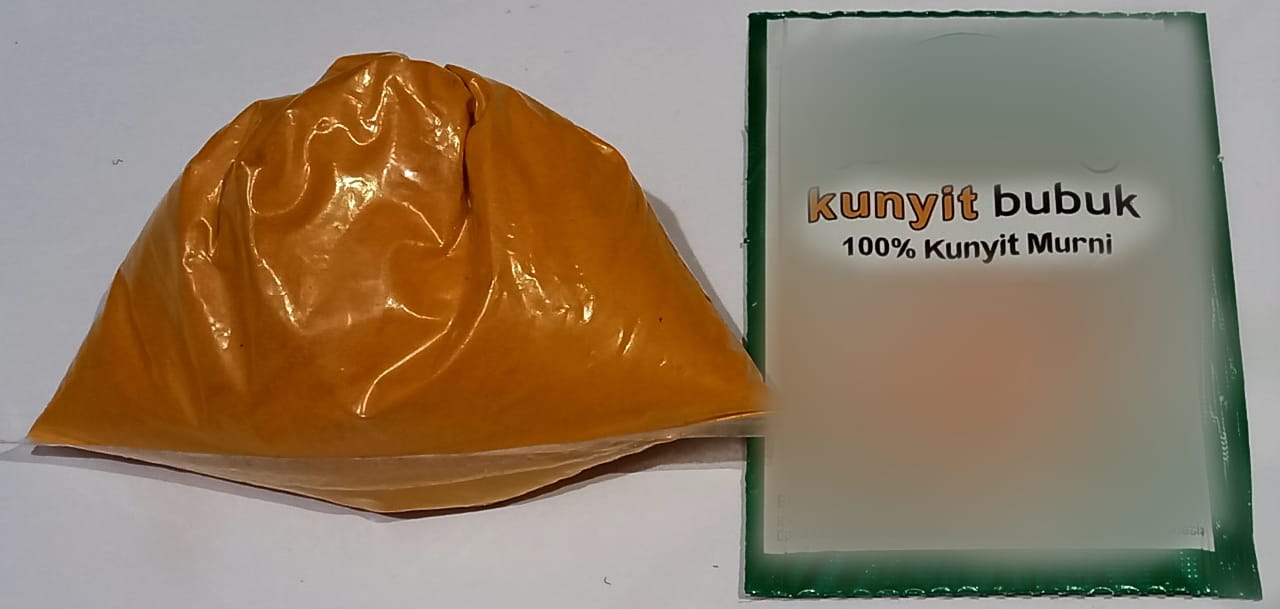     Sampel kunyit tidak bermerek dan kunyit bermerekLampiran 1. Lanjutan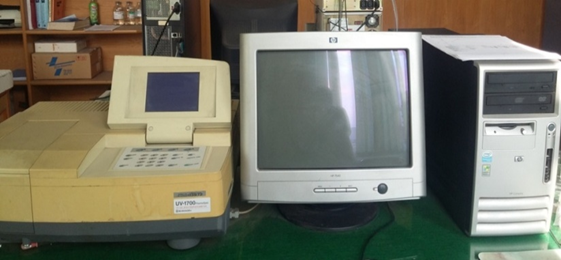 Spektrofotometer UV-Vis ( 1700 Shimadzu)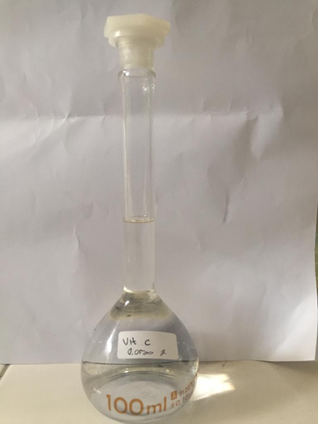 Larutan vitamin C BPFI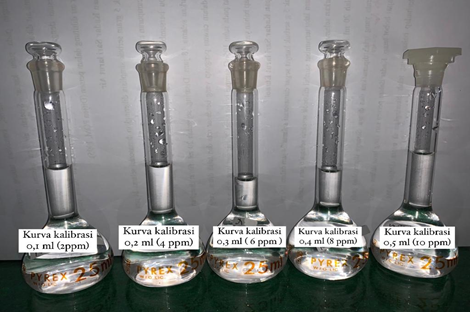 Larutan Kurva KalibrasiLampiran 1. Lanjutan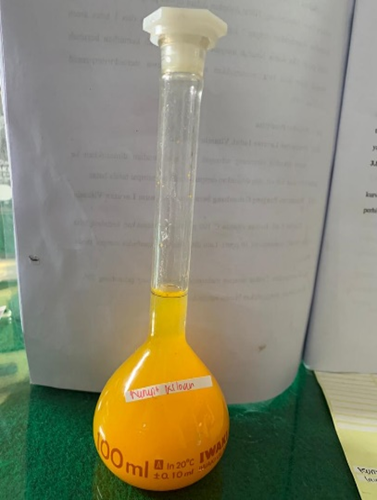 		Larutan kadar Kunyit tidak bermerek kiloan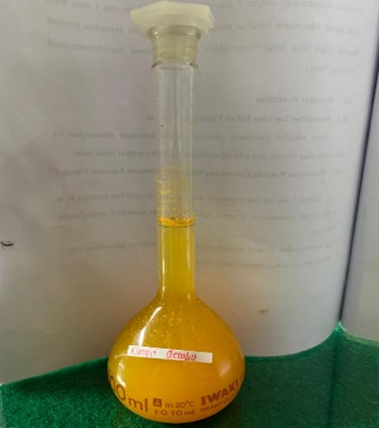 			Larutan kadar Kunyit bermerek desakuLampiran 2.	Determinasi Tumbuhan Kunyit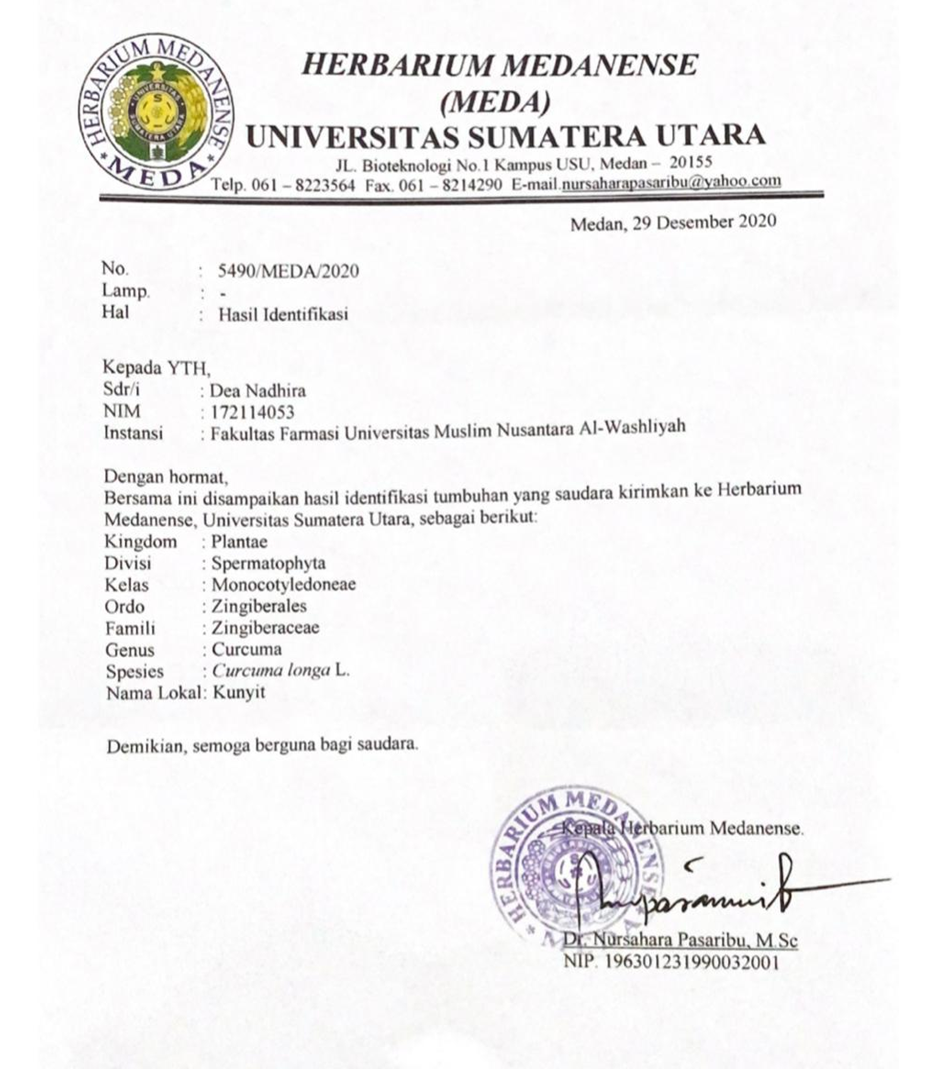 Lampiran 3.	Hasil Absorbansi Spektrofotometri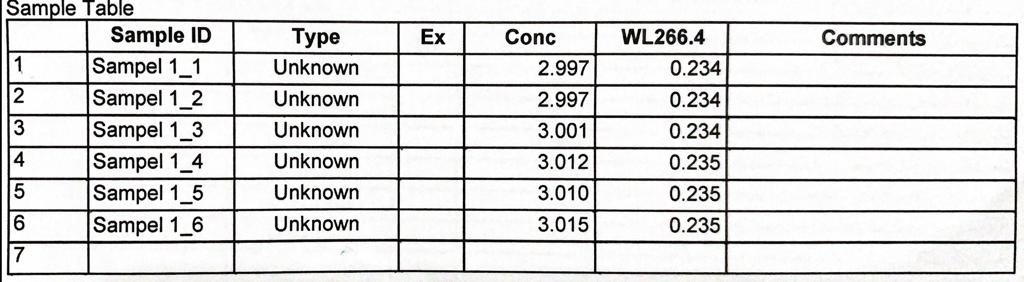 Kunyit tidak bermerek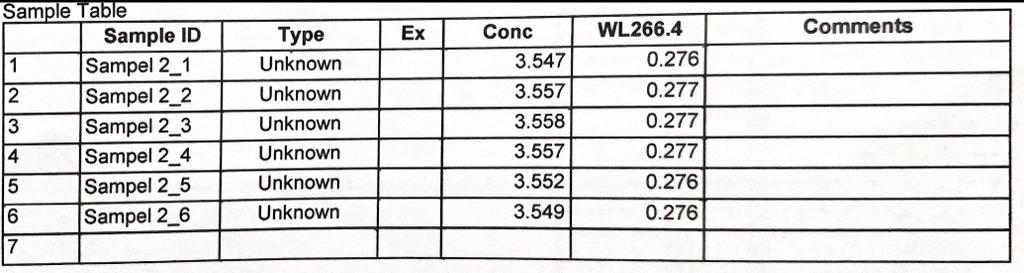 Kunyit bermerek Lampiran 4.	Sertifikat Bahan Baku Pembanding Vitamin C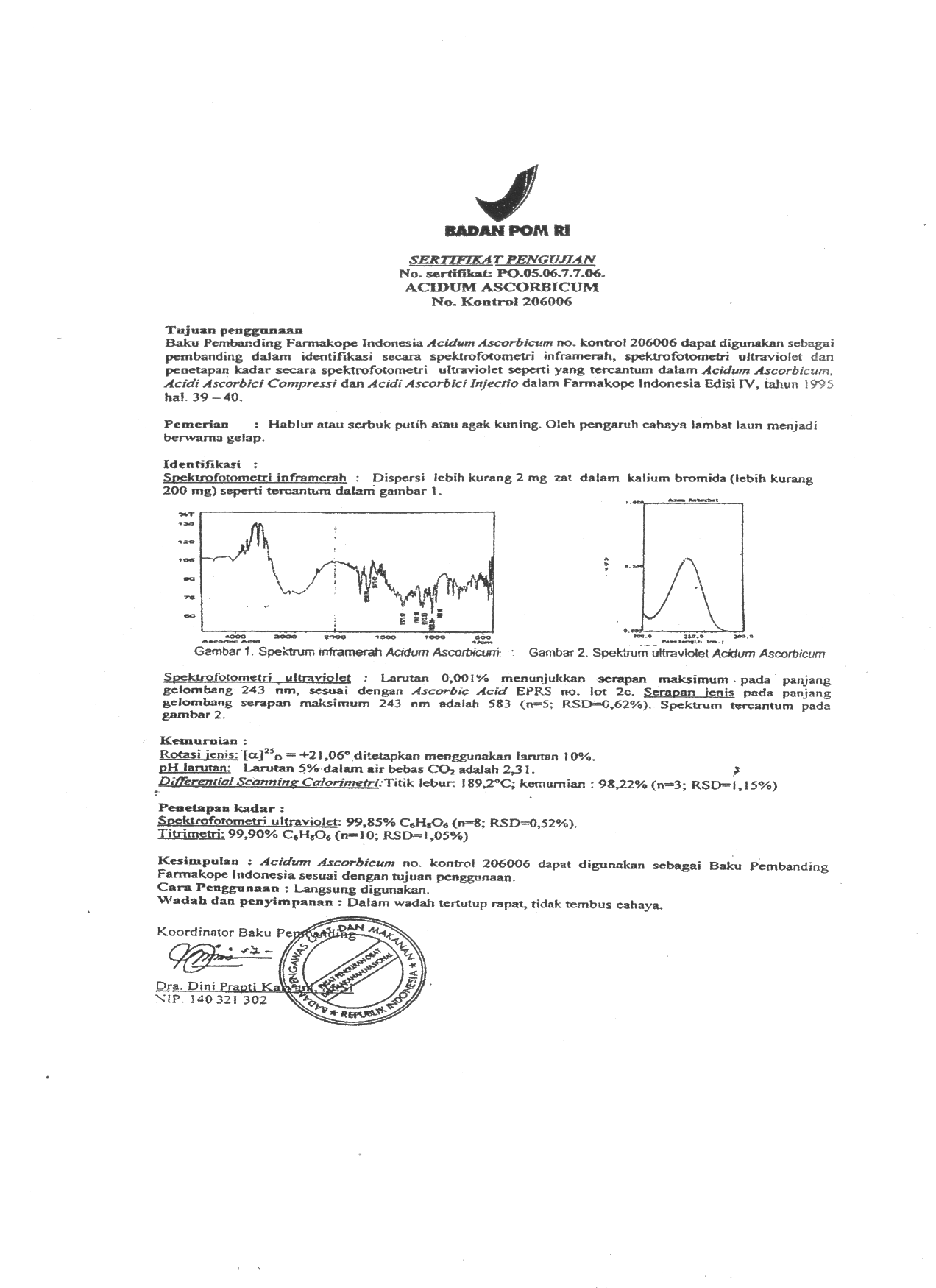 Lampiran 5.	Surat Laboratorium MUI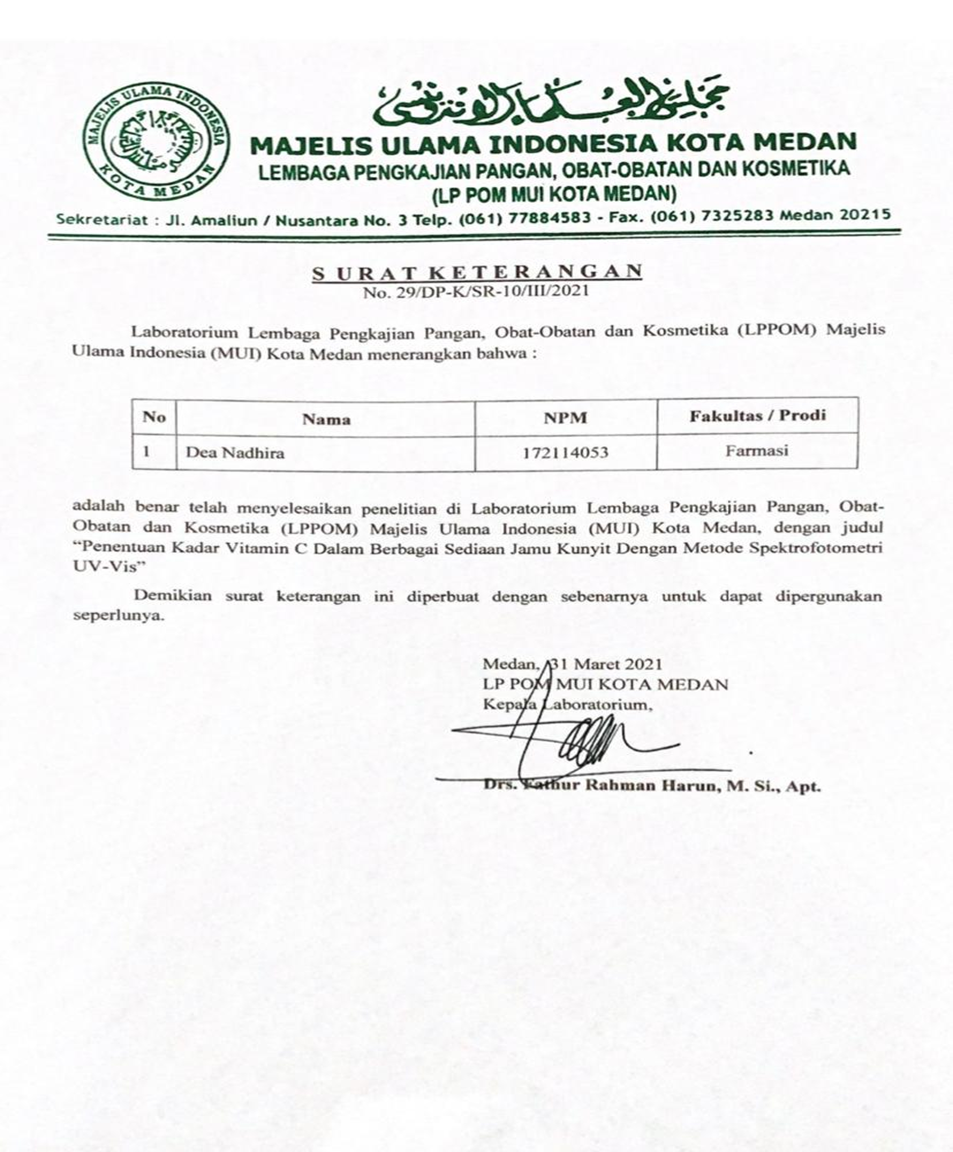 Lampiran 6.	Penentuan Baku Vitamin C BPFIDimasukan ke dalam labu tentukur 100 ml Ditambah akuades sampai garis batasDipipet 5 ml pada LIB IDimasukan ke dalam labu tentukur 25 mlDitambah akuades sampai garis batas Lampiran 7.	Penentuan Panjang Gelombang Maksimun (λ) Dipipet 3 ml dimasukan ke dalam labu  tentukur 50 ml         Ditambah akuades sampai garis batas      Diukur serapannya pada λ 200 nm – 400 nmLampiran 8.	Penentuan Linieritas Kurva Kalibrasi Dipipet berturut-turut 0,1 ml, 0,2 ml, 0,3 ml, 0,4 ml, 0,5 mlDimasukan ke dalam labu tentukur 25 ml, ditambah akuades sampai garis batas. Ukur serapannyaLampiran 9.	Penetapan Kadar Vitamin CLampiran 10.	Perhitungan Persamaan Regresi dan Koefisien Korelasi Vitamin CY = aX + b	a = = = 	=   = 0,07704	b =  - a	   = 0,388 – (0,07704).(5)	   = 0,388 – 0,03852	   = 0,0028	Maka persamaan regresi yang didapat : Y = 0,00704X + 0,0028Lampiran 10. (Lanjutan)Koefisien korelasi :r = r = r = r = r = r = 0,99944Lampiran 11.	Perhitungan Kadar Vitamin C Pada Kunyit Tidak Bermerek Bobot sampel yang ditimbang setara 0,5 g sampel yang ditimbang 	=  0,5 gAbsorbansi       		= 0,234Konsentrasi terukur (X) =		Y         = 0,07703X + 0,00277		0,234   = 0,07703X + 0,00277		 X	= 	= 3,0018 µg/mlKonsentrasi kunyit tidak bermerek kiloan dengan faktor pengenceran 6 kali.Kadar =   	=  =15,009  Lampiran 11.	(Lanjutan) Perhitungan Kadar Vitamin C Pada Kunyit Tidak Bermerek Bobot sampel yang ditimbang setara 0,5 g sampel yang ditimbang 	=  0,5 gAbsorbansi       		= 0,234Konsentrasi terukur (X) =		Y         = 0,07703X + 0,00277		0,234   = 0,07703X + 0,00277		 X	= 	= 3,0018 µg/mlKonsentrasi kunyit tidak bermerek dengan faktor pengenceran 6 kali.Kadar =   	=  =15,009 Lampiran 11. (Lanjutan) Perhitungan Kadar Vitamin C Pada Kunyit Tidak Bermerek Bobot sampel yang ditimbang setara 0,5 g sampel yang ditimbang 	=  0,5 gAbsorbansi       		= 0,234Konsentrasi terukur (X) =		Y         = 0,07703X + 0,00277		0,234   = 0,07703X + 0,00277		 X	= 	= 3,0018 µg/mlKonsentrasi kunyit tidak bermerek dengan faktor pengenceran 6 kali.Kadar =   	=  =15,009  Lampiran 11.	 (Lanjutan) Perhitungan Kadar Vitamin C Pada Kunyit Tidak Bermerek Bobot sampel yang ditimbang setara 0,5 g sampel yang ditimbang 	=  0,5 gAbsorbansi       		= 0,235Konsentrasi terukur (X) =		Y         = 0,07703X + 0,00277		0,234   = 0,07703X + 0,00277		 X	= 	= 3,0147 µg/mlKonsentrasi kunyit tidak bermerek dengan faktor pengenceran 6 kali.Kadar =   	=  =15,073 Lampiran 11.	(Lanjutan) Perhitungan Kadar Vitamin C Pada Kunyit Tidak BermerekBobot sampel yang ditimbang setara 0,5 g sampel yang ditimbang 	=  0,5 gAbsorbansi       		= 0,235Konsentrasi terukur (X) =		Y         = 0,07703X + 0,00277		0,234   = 0,07703X + 0,00277		 X	= 	= 3,0147 µg/mlKonsentrasi kunyit tidak bermerek dengan faktor pengenceran 6 kali.Kadar =   	=  =15,073 Lampiran 11.	(Lanjutan) Perhitungan Kadar Vitamin C Pada Kunyit Tidak Bermerek Bobot sampel yang ditimbang setara 0,5 g sampel yang ditimbang 	=  0,5 gAbsorbansi       		= 0,235Konsentrasi terukur (X) =		Y         = 0,07703X + 0,00277		0,234   = 0,07703X + 0,00277		 X	= 	= 3,0147 µg/mlKonsentrasi kunyit tidak bermerek dengan faktor pengenceran 6 kali.Kadar =   	=  =15,073 Lampiran 12.	Perhitungan Kadar Vitamin C Pada Kunyit Bermerek Bobot sampel yang ditimbang setara 0,5 g sampel yang ditimbang 	=  0,5 gAbsorbansi       		= 0,276Konsentrasi terukur (X) =		Y         = 0,07703X + 0,00277		0,234   = 0,07703X + 0,00277		 X	= 	= 3,547 µg/mlKonsentrasi kunyit bermerek dengan faktor pengenceran 6 kali.Kadar =   	=  =17,735 Lampiran 12.	(Lanjutan) Perhitungan Kadar Vitamin C Pada Kunyit BermerekBobot sampel yang ditimbang setara 0,5 g sampel yang ditimbang 	=  0,5 gAbsorbansi       		= 0,277Konsentrasi terukur (X) =		Y         = 0,07703X + 0,00277		0,234   = 0,07703X + 0,00277		 X	= 	= 3,560 µg/mlKonsentrasi kunyit bermerek dengan faktor pengenceran 6 kali.Kadar =   	=  =17,8 Lampiran 12.	(Lanjutan) Perhitungan Kadar Vitamin C Pada Kunyit Bermerek Bobot sampel yang ditimbang setara 0,5 g sampel yang ditimbang 	=  0,5 gAbsorbansi       		= 0,277Konsentrasi terukur (X) =		Y         = 0,07703X + 0,00277		0,234   = 0,07703X + 0,00277		 X	= 	= 3,560 µg/mlKonsentrasi kunyit bermerek dengan faktor pengenceran 6 kali.Kadar =   	=  =17,8 Lampiran 12.	(Lanjutan) Perhitungan Kadar Vitamin C Pada Kunyit Bermerek Bobot sampel yang ditimbang setara 0,5 g sampel yang ditimbang 	=  0,5 gAbsorbansi       		= 0,277Konsentrasi terukur (X) =		Y         = 0,07703X + 0,00277		0,234   = 0,07703X + 0,00277		 X	= 	= 3,560 µg/mlKonsentrasi kunyit bermerek dengan faktor pengenceran 6 kali.Kadar =   	=  =17,8 Lampiran 12.	(Lanjutan) Perhitungan Kadar Vitamin C Pada Kunyit Bermerek DesakuBobot sampel yang ditimbang setara 0,5 g sampel yang ditimbang 	=  0,5 gAbsorbansi       		= 0,277Konsentrasi terukur (X) =		Y         = 0,07703X + 0,00277		0,234   = 0,07703X + 0,00277		 X	= 	= 3,560 µg/mlKonsentrasi kunyit bermerek dengan faktor pengenceran 6 kali.Kadar =   	=  =17,8 Lampiran 12.	(Lanjutan) Perhitungan Kadar Vitamin C Pada Kunyit Bermerek DesakuBobot sampel yang ditimbang setara 0,5 g sampel yang ditimbang 	=  0,5 gAbsorbansi       		= 0,276Konsentrasi terukur (X) =		Y         = 0,07703X + 0,00277		0,234   = 0,07703X + 0,00277		 X	= 	= 3,547 µg/mlKonsentrasi kunyit bermerek dengan faktor pengenceran 6 kali.Kadar =   	=  =17,735 Lampiran 12.	(Lanjutan) Perhitungan Kadar Vitamin C Pada Kunyit Bermerek Bobot sampel yang ditimbang setara 0,5 g sampel yang ditimbang 	=  0,5 gAbsorbansi       		= 0,276Konsentrasi terukur (X) =		Y         = 0,07703X + 0,00277		0,234   = 0,07703X + 0,00277		 X	= 	= 3,547 µg/mlKonsentrasi kunyit bermerek dengan faktor pengenceran 6 kali.Kadar =   	=  =17,735 Lampiran 13.	Hasil Perhitungan Kadar Vitamin CLampiran 14.	Analisa Data Secara Statistik Untuk Menentukan Rentang Kadar Vitamin C Pada Kunyit Tidak Bermerek SD =  =  =  =  = 0,031 µg/100gDasar penolakan data adalah apabila  dengan tingkat kepercayaan 99% maka nilai α = 0,01; n = 6 (dk = 5),  = 4,0321 = =   =  = 2,666 =   =  = 2,666 =   =  = 2,666 =   =  = 2,666 =   =  = 2,666 =   =  = 2,666Semua data dari keenam pengulangan diterima karena >	µ =  ±		= 15,041 ±	 	= 15,041 ±		= 15,041 ± 0,048 mg/100 gLampiran 15.	Analisa Data Secara Statistik Untuk Menentukan Rentang Kadar Vitamin C Pada Kunyit Bermerek SD =  =  =  =  = 0,031 µg/100gDasar penolakan data adalah apabila  dengan tingkat kepercayaan 99% maka nilai α = 0,01; n = 6 (dk = 5),  = 4,0321 =   =  = 2,666 =   =  = 2,75 =   =  = 2,75 =   =  = 2,75 =   =  = 2,666 =   =  = 2,666Semua data dari keenam pengulangan diterima karena >	µ =  ±		= 17,765 ±	 	= 17,765 ±		= 17,765 ± 0,048 mg/100 gLampiran 16.	 Perhitungan Konsentrasi Penentuan Panjang Gelombang Maksimum A11  Vitamin C = 556A = a x b x cC = AC = µg/mlC = 0,0007805 g/100mlC = 780,5 µg/100mlC = 7,805 µg/mlNOKonsentrasi (µ/ml)         (X)      Serapan(Y)XYX2Y210,00000,000000022,00000,1620,32440,02634,00000,3081,232160,09546,00000,4612,766360,21358,00000,6275,016640,393610,00000,7697,691000,591∑302,32717,0282201,318     X = 5       Y = 0,388Nama SempelPenimbangan(g)Absorbansi(A)Kadar(mg/100 g)Kunyit Tidak Bermerek 0,50,23415,009Kunyit Tidak Bermerek 0,50,23415,009Kunyit Tidak Bermerek 0,50,23415,009Kunyit Tidak Bermerek 0,50,23515,073Kunyit Tidak Bermerek 0,50,23515,073Kunyit Tidak Bermerek 0,5 0.23515,073Kunyit Bermerek 0,50,27617,735Kunyit Bermerek 0,50,27717,8Kunyit Bermerek 0,50,27717,8Kunyit Bermerek 0,50,27717,8Kunyit Bermerek 0,50,27617,735Kunyit Bermerek 0,50,27617,735No.Kadar (X) (µg/100g)X- 115,0090,0320,001215,0090,0320,001315,0090,0320,001415,0730,0320,001515,0730,0320,001615,0730,0320,00190,246= 15,041)2 = 0,00690,246= 15,041No.Kadar (X) (µg/100g)X- 117,7350,0320,001217,80,0330,001317,80,0330,001417,80,0330,001517,7350,0320,001617,7350,0320,001106,605= 17,767)2 = 0,006106,605= 17,767